Immanuel Arasar College of Education(Re-accredited with 'B+' Grade by NAAC & ISO Certified Institution)Immanuel Arasar Nagar, Nattalam, Marthandam,Kanyakumari District.Phone: 04651 -  273299Email: iaceprincipal15@gmail.comwww.iacecollege.com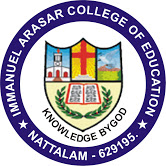 Name	:	...........................................................................................Roll No.:	.........................................................................................Subject. : ..............................................................................................ePuhU'; flYLj;j epykile;ijf; bfHpbyhGFk;rPuhUk; tjdbkdj; jpfH;gujf; fz;lkpjpy;bjf;fzKk; mjpw;rpwe;j jpuhtpl ey; jpUehLk;jf;f rpW gpiwEjYk; jhpj;j eWe; jpyfKnk!mj;jpyf thridnghy; midj;JyFk; ,d;gKwvj;jpira[k; g[fH; kzf;f ,Ue;jbgUe; jkpHz';;nf!                        	jkpHz';nf! cd; rPhpsikj; jpwk; tpae;J bray; kwe;J thH;j;JJnk!thH;j;JJnk!thH;j;JJnk!		- kndhd;kzpak; bg. Re;judhh; $d fz kd mjpehaf $a nQ	ghuj ghf;a tpjhjh	g";rhg !pe;J F$uhj kuhl;lh		jpuhtpl cj;fy g';fh	tpe;jpa Qpkhry aKdh f';fh		cr;ry $yjp ju';fh	jt Rg ehnk $hnf		jt Rg Mrp! khnf	fhnQ jt $a fhjh		$d fz k';fs jhaf $a nQ	ghuj ghf;a tpjhjh		$a nQ! $a nQ! $a nQ!	$a $a $a $a nQ!	  				- kfhftp ,utPe;jpuehj; jhTh;India is my country, All Indians are my brothers and sisters.I love my country and I am proud of its rich and varied heritage.I shall always strive to be worthy of it. I shall give my parents, teachers and all elders respect and Treat everyone with courtesy, To my country and my people,I pledge my devotion.In their well-being and prosperity alone lies my happiness.jhapd; kzpf;bfho ghhPh; - mijjhH;e;J gzpe;J g[fH;e;jpl thhPh; …(jhapd;)X';fp tsh;e;jnjhh; fk;gk; mjd;cr;rpapd; nky; te;nj khjuk; vd;nwgh';fpbdGjpj; jpfGk; bra;agl;blhsp tPrpg;gwe;jpl ghhPh; …..(jhapd;)ehl;od; chpik thH;ita[k;/ xUikg;ghl;ila[k; ngzpf;fhj;J tYg;gLj;jr; bray;gLntd; vd;W cskhu ehd; cWjp TWfpd;nwd;. xUnghJk; td;Kiwia ehnld; vd;Wk; rkak;/ bkhHp/ tl;lhuk; Kjypait fhuzkhf vGk; ntWghLfSf;Fk;/ g{ry;fSf;Fk;/ Vida murpay;/ bghUshjhu FiwghLfSf;Fk;/ mikjp bewpapYk;/ murpay; mikg;gpYk; tHpapYk; epd;W jPh;t[ fhz;ngd; vd;Wk; ehd; nkYk; cWjpaspf;fpnwd;.PERSONAL  INFORMATIONName	:................................................................................................................Name of the Parent/Guardian : ..........................................................................Course   : ............................................................................................................Roll No. :............................................................................................................Reg. No.:............................................................................................................Date of  Birth  : ..................................................................................................Address for Communication: ............................................................................   	                          		      ............................................................................			                .............................................................................Residence Phone No : .......................... Contact No: .....................…………Vehicle No : ..................................... Model ......................................................Medical Data:Height    :   (cms)..................................Weight: (kgs)........................................Emergency Contact No. / Report to...................................................................Blood Group.......................................................................................................Medical Problems & Allergies...........................................................................Family Doctor......................................Phone No..............................................Immanuel Arasar College of Education was established in the year 2007 with a vision of our honourable Chairman Dr. Sam. G. Jeba Joselin M.D (Gen.Med.) to provide quality education to students, under the aegis of Immanuel Arasar International Institute of Science and Technology Educational and Charitable Trust, Marthandam, Kanyakumari District, TamilNadu. The college was approved by the Government of Tamil Nadu, recognized by the National Council for Teacher Education (NCTE), Bangalore and affiliated to the Manonmanium Sundaranar University in the year 2007. Then in 2008 - 2009 it was affiliated to the TamilNadu Teachers Education University, Chennai. Our college was Accredited with ‘B’ grade in the year 2011 and Re-accredited with ‘B+’ grade by NAAC in 2016.  With the long cherished dream of the trustee the Post Graduate Course M.Ed was started in the academic year 2015-2016 with 50 scholars. The main objective of Immanuel Arasar College of Education is to prepare and produce teachers of excellence for the future.Immanuel Arasar College of Education is situated in a calm and serene atmosphere surrounded by distinct mountains, greenaries of different vegetations and the Holy place where the Martyr. Deva Sahayam Pillai was in exile for self protection at Nattalam Village, Vilavancode Taluk, Kanyakumari District, TamilNadu. Flanked by green fields and pollution free environment, easily accessible by both road and rail, our college is at a distance of four kilometers from Marthandam, four kilometers from Kuzhithurai Railway Station and 40 kilometers from Thiruvananthapuram Airport. Our institution is also blessed as Immanuel Arasar Group of Institutions with other sister concerns of Immanuel Arasar JJ College of Engineering, Global College of Nursing and Immanuel Arasar Polytechnic College, Immanuel Arasar College of Hotel Management and Applied Sciences.  There are more than 5000 students getting their spiritual, intellectual, academic and physical enhancement with the dedicated untiring services rendered by the team of teaching faculties.1.	Name of the College 	: IMMANUEL ARASAR COLLEGE OF   EDUCATIONPostal Address				: Immanuel Arasar College of Education,					  Immanuel Arasar Nagar, Edavilagam, 					  Nattalam, Marthandam, Kanyakumari Dist,					  Tamil Nadu. Pin : 629 195Village				: NattalamTaluk				: VilavancodeDistrict				: Kanyakumari2.	   	Name of the Educational Agency : Immanuel Arasar International Institute 						  of Science and Technology Educational  						  & Charitable Trust.3.		Name of the Managing Trustee	 :Dr.Sam.G.Jeba Joselin, M.B.B.S., MD4.		Name of the Correspondent          :Mrs.D.Saheela Shantha Kumari 						                      M.A.,M.Ed., M.Phil.,   5.	 	College Telephone No	: 273299S.T.D.Code         			: 04651E-mail Address     		: iaceprincipal15@gmail.comWebsite                		: www.iacecollege.com 6. 	Name of the Principal	: Dr.S.BELLA WISELET  					  M.SC., M.Ed., M.Phil., Ph.D., NET (Edu)      7.		Year of  Establishment	: 2007 8.		NCTE letter of validity	: FSRO/NCTE 2006/07-118339.		Affiliation 			: Tamil Nadu Teachers Education University, 					  Chennai. 		                             					  tNteu/r/Affiliation/2008/3dt.04.08.08Noc : No : WP No		: 47695/2006NAAC Re-accredited 	: ‘B+’ Grade10. 	Courses Offered			: B.Ed & M.Ed11.  	Year of  Affiliation		   	: 2007-0812. 	Sanctioned Strength 	: B.Ed. – 200,  M.Ed. – 50GENERAL  INFORMATION ABOUT THE COLLEGEFaculty DetailsCommittee DetailsAssembly 	The assembly is conducted regularly between 9.00 a.m. and 9.15 a.m. This programme is guided by the Principal of our college. This is to transform our student teachers to thrive as Teacher Leaders. All the students are given opportunities to speak in turn on various topics related to education, value systems and current issues. The objectives of the programme are,Identifying leadership qualities and nurturing them.Enhancing communication skill and inter-personal relationship.Overcoming problems and implementing change.Improving teacher behaviour.Development of self discipline.College Council	The college council is formed by all the Faculty Members including Physical Director and Librarian. Principal is the President of the Council. The secretary is elected by the members and the Council meets periodically to discuss the academic matters of the college.Spoken English Class	Spoken English classes are conducted to develop the speaking ability of the B.Ed trainees and M.Ed scholars.Medical Inspection	Every student of this college will have to undergo a medical inspection arranged by the college.Club Activities	Different club activities are organized to create awareness, care and love towards nature. The activities of the club go beyond classroom and provide leadership training to our students. The activities of the club are decided by its members with the help of lecturers. The name of the subject clubs are given bellow. Puthuvai Kuil,  SETAC, Pentagon Penguin, Herodetus, Bio-ethics, Amartyasen,  Einstein, Aristotile and E-Commerce Club.Guidance & Placement Cell	This cell is working under the able guidance of the Principal. Students are guided properly to solve their personal and educational problems. Special experts in Guidance and Counselling is arranged to give personal guidance for our students teachers and scholars. Our college also provides placement for most of our students to reputed schools and colleges for their career. Parent-Teacher Association	The Parent-Teacher Association has been functioning in the college for maintaining harmonious relationship among students, parents and teachers. The association attends to the overall development of the institution.Red Cross Society	The Principal is the co-ordinator of the Red Cross Society. Red Cross Society has been introduced to develop the spirit of service, sacrifice and co-operation among students. Students help the community by arranging medical camp and blood donation.Women’s Grievance Cell	There is a cell in the college to listen the grievances of women students and to take appropriate actions to them.Alumni Association	The association functions to give opportunity for its old students to have nostalgia of the valuable days they have spent in the campus and make their own contributions to the developmental activities to their Alma mater.NAAC	Our college was Re-accredited with 'B+' Grade by NAAC in 2016 October. Store & Canteen	For the benefit of students and teachers, store and canteen are functioning in the college campus. It supplies stationary items and light refreshment.Hostel	Separate Hostels for Men and Women are available. The Principal is the warden of the hostel. A deputy warden looks after the routine affairs of the hostel.The College AssociationThe College association is constituted by a Chair person, Secretary, Treasurer, Class Representatives and Leaders of the various subject.  It functions successfully for the welfare of the students community. They are encouraged to organize meetings and cultural programmes at regular intervals.  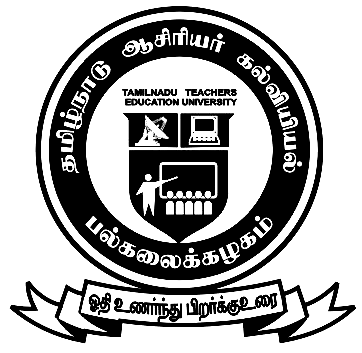 jkpH;ehL Mrphpah; fy;tpapay; gy;fiyf; fHfk;TAMILNADU TEACHERS EDUCATION UNIVERSITYDEGREE OF BACHELOR OF EDUCATION (B.Ed)(FOR THE TWO YEAR PROGRAMME IN COLLEGES OF EDUCATIONFULL - TIME AND REGULAR PRE-SERVICE TEACHER EDUCATION)    REGULATIONS     (With effect from the academic year 2019-2020)1.	ELIGIBILITY FOR ADMISSION TO THE B.Ed PROGRAMMEA candidate shall be eligible for admission to the B.Ed programme (in Government / Government Aided/Self-Financing Colleges of Education) leading to the Degree of Bachelor of Education (B.Ed) provided:(i)    	The candidates should have undergone 10+2+3(15) or 11+1+3(15) pattern of study and passed the qualifying examination conducted by the respective State Board or CBSE or any other recognized Board of Education / Examination and UG Degree Examination of the UGC recognized Universities in any one of the school subjects offered by the Directorate of School Education at the Secondary / Higher Secondary Education level.(ii)    	Candidates,  who have  passed the UG or PG Degree under Open University System without qualifying in 11 years SSLC Examination and one year of Pre-University Course (P.U.C) examination or 10+2 pattern of School Education Examination are not eligible for admission, even if they subsequently qualify in one year SSLC and one year PUC or 10+2 pattern of School Education Examination.(iii)    Candidates, who have studied more than one main subject in Part III/Part IV (under Double / Triple Major System) of UG Degree course should have to choose only one of the main subjects and should have applied for that optional only. In such cases,  marks obtained by the candidates  in two / three  major subjects shall be taken in to account to arrive at the percentage of marks as stipulated in item (ix) herein.(iv)  	Candidates, who have passed any degree under Additional Degree Programme with less than three years duration, are not eligible for admission.(v)   	Candidates, who have passed under four year Dual Degree Programme with two major subjects under Part III are not eligible for admission.(vi)     Candidates, who  have  qualified  the  P.G.  Degree  in  the  subjects  in  Home Science,  Economics,  Commerce,  Political  Science,  Sociology,  Psychology, Logic,  Indian  Culture,  and  Philosophy  with  not less than  50% of  marks  are eligible for admission, subject to the condition that the major subject in the UG and PG Degrees shall be one and the same.Major Subjects  1.	The    following    Major    subjects      are    offered    under     B.Ed.   	Degree Programme 	in     Government / Government, Aided / Self - Financing Colleges  of Education.Subject    Codes   01  to   10:     As  these   subjects    are  taught     in  the High   School    level,   the   requisite     qualifications      for  admission      to these   subjects    is  UG  Degree   in  the  relevant    subject    with   not  less than   the  percentage     of marks    stipulated     in Item  II (ix)  herein.   The minimum    % of marks    stipulated     in  Item  II [ix] herein   shall   not  be applicable     to  the   candidate     those   who   are   having    PG  Degree   in the   same    subject    with   not   less   than    50%   of  marks.     But,    the weightage     of   marks     given    in   clause'    V  2(i)   (a)   herein     is   not applicable    for  such   candidates     and   the  marks    scored     UG  degree alone  will be  taken   to arrive   rank.ii)  	Subject      Codes     11   to    19:   The   requisite   qualifications    for admission   to these   subjects   is  PG Degree   in  the  relevant  subject with   not   less   than   50%  of marks,    subject    to  the   condition   that the  major   subject   in  the  UG and  PG Degrees shall, be  one  and  the same.iii)	Subject    Codes     14   to    19:   The   subjects   indicated   in   these subject    codes   and   Urdu   are  not  offered   by  the  Government   and Government  Aided  Colleges of Education.Actual   Major    subjects  offered   in  each   college  and   number   of seats available  will  be  notified  in  the   DCE  website  or  at  the   Counselling Centre.II.     Eligibility and Educational  Qualification:(a)   Candidates    with    at   least    fifty   percent     marks     either    in   the Bachelor's   Degree   and/  or  in  the   Master's   Degree   in  Sciences/Social Sciences/Humanity,      Bachelor's    in   Engineering   or   Technology   with specialization   in   Science  and   Mathematics   with   55%   marks    or  any other   qualification   equivalent  thereto)  are  eligible  for  admission   to the programme.(b) The  candidates   should    have   undergone   10+2+3( 15)  or  11 + 1+3   (15) pattern    of study   and   passed    the   qualifying  examination   conducted   by the  respective  State   Board   or  CBSE   or  any  other   recognized  Board   of Education    /   Examination    and   UG  Degree   Examination   of  the   UGC recognized  Universities  in  any  one  of the  school   subjects  offered  by the Directorate   of School   Education   at  the   Secondary/Higher      Secondary Education   level.(C)  The    three    year    Diploma   in   Engineering    shall    be    treated     as equivalent  to +2 course   for the  purpose  of eligibility for admission.Candidates   who   have   passed    the   UG  or  PG  degree   under      Open University   System    without   qualifying  in   11  years    SSLC  examination and   one  year   of  Pre-University   Course   (P.U.C) examination    or   10+2 pattern       of    School     Education     examination     are     not     eligible     for admission,   even  if they   subsequently   qualify   in  l Iyear   SSLC  and   one year  PUC or  10+2  pattern    of School  Education  Examination.Candidates,   who  have   taken   more   than   one  main   subject    in  Part III     &    Part   IV  (under    Double  /Triple    Major   System)   of  UG  degree course     should     have   to  choose    only   one   of  the   main    subjects    and should     have    applied     for   that    Major    only.    In   such     cases,     marks obtained  by  the  candidates   in two/three   major   subjects   shall   be  taken into  account   to arrive  at  the  percentage   of marks   as  stipulated   in  item (ix) herein.Candidates,   who  have   passed  any  degree under    Additional  Degree Programme   or   lateral   entry   mode  with  less  than   three   years   duration are  not  eligible for admission.Candidates,    who    have     passed    under      four    year     Dual     Degree Programme  with   two  major   subjects  under    Part   III are  not  eligible for admission.Candidates,   who  have   qualified  the   P.G.  Degree in  the   subjects   in Subject  Codes   11 to  19with not  less  than   50%  of marks   are  eligible for admission,   subject  to  the  condition  that   the  major   subject  in  the  UG and  PG Degrees shall  be  one  and  the  same.Candidates,   who  have  qualified the  P.G.  Degree (5 year   integrated course)  under    10+2+5 or  11+ 1+5  pattern  of study   shall   be  considered for  admission.  In  such   cases,   the  marks   obtained  by  the  candidates   in the  first  three   years   (in major   and   ancillary  or  allied   subjects  alone)   of the   course   alone    shall    be   taken    into   account   for  admission   to  the B.Ed.    Degree  programme   for   subject   codes    01   to   10.   The   marks obtained by the  candidates  in the  last  two years   (4th &  5th   year)  alone  shall be   taken    into   account  for  admission   to  B.Ed.   degree  programme  for subject codes   11 to  19.Equivalent    Subjects:Candidates,     who    have     done     their     UG    degree   in    Applied Mathematics  can  apply  for Mathematics.Candidates,   who  have  done   their   UG  degree in  Applied Physics, Geo-Physics,  Bio-Physics  and   Electronics  can   apply   for  Physical Science.Candidates,     who    have     done     their     UG    degree   in    Applied Chemistry can  apply  for  Physical Science .Candidates,   who  have   done   their   UG  degree  in  Bio-Technology, Plant-Biology and  Plant   Bio-Technology  can  apply   for  Biological Science.Candidates,   who  have   done   their   UG  degree  in  Environmental Science and  Micro-Biology can  apply  for Biological Science.Candidates,     who    have     done     their     UG    degree   in    Applied Geography can  apply  for  Geography.Candidates,    who    have    done    their    UG   degree   in   Computer Science,  Information  Technology and   Computer  Application  can apply  for Computer  Science.  Post-   Graduate    candidates     in   Economics,    Commerce,    Home Science, Political  Science,   Sociology,  Psychology,   Philosophy, Logic  and  Indian   Culture    with  not  less  than   50%  (irrespective  of their 	UG    marks)      of    marks      in     PG    Degree      or    In    the interdisciplinary	subjects,   which   are   being   declared   equivalent by the  respective  University  can  apply.Candidates,    who   have   done   their   PG  degree    in  Nutrition   and Dietetics  are  eligible  to apply   for Home  Science.Candidates,    who    have    done    their    UO   degree    in   the    school subjects (Subject  Code   1  to   10)    are   eligible   for  admission   to B.Ecl.  However, those   who  have  done  the  UO  in  the  subjects   for which   equivalence  is  not  covered  under   this   G.0., shall   have   to obtain   an  equivalence  certificate  for  the  respective  subjects   from the   concerned   University  to  consider   their   admission   to  B.Ed. degree   programme.Candidates,    who   have    done   their    UG  level   without   language Tamil   or  other   Indian   Languages  under    Part-I   and   are  awarded degree 	with    English    and    Main    subjects    concerned    will   be considered	for  admission   to  B.Ed.   subject    to  the  condition  that they   have   to  qualify   in  Tamil   Language  Test   conducted   by  the TNPSC for  the  purpose  of employment.Candidates   with   at  leasl   fifty  five  percent    marks    either    in  the Bachelor's      Degree       in      Engineering      or      Technology     with specialization     in    Science    and     Mathematics     are    eligible     for admission    to   the   two   year    B.Ed.,    degree    programme.    All  the B.E.,B.Tech., M.E.,M.Tech.,  graduates      irrespective     of    their Branch    in  Engineering   are   eligible   to  study   either   Mathematics or  Physical  Science  as  Pedagogy of a  School   Subject.  Apart   from. the   B.E, B.Tech, M.E., M.Tech.,      graduates    in  Computer   Science related    branches   and   Bio-Technology  related    branches    are   also eligible    to   study    Computer    Science   and    Biological  Science   as Pedagogy of a School   Subject   respectively.Candidates     who    have     passed      Bachelor's    Degree     in Engineering    with  not  less   than   3 years   of duration   under    lateral entry   are  also  eligible  for admission. Candidates,   with  the  following marks   in  the  UG  Degree   are  eligible for  admission   to B.Ed.  degree   programme  with  the  subjects   in  Subject Codes    01   to   10.  The   marks    obtained   in  UG  Degree   alone    shall    be taken    to  arrive   the  rank   even  if  they  possess    PG  Degree   in the   same subject.   For  the   subjects   in  Subject    Codes   11  to  19,  PG  Degree   with not  less   than   50%  marks    is mandatory   and   the  subject    in  UG  and  PG shall   be  one  and  the  same.  _           Marks   obtained  by the  candidates   in  the  UG Degree         Course      Part-III &    IV  Major   and   Allied   including   Practical   [Tamil!  Urdu,   English, Mathematics,   Physical    Science(Physics), Physical    Science(Chemistry), Biological       Science(Botany),    Biological       Science(Zoology),    History, Geography and  Computer  Science j alone   shall   be  taken   into   account to   arrive    at   the   percentage    of   marks     mentioned    above.    Marks obtained  under    Part-V   subjects   shall   not  be  taken    into   account   to arrive    at   the   percentage   of  marks.    If the   candidates    possess     PG degree    in   these    subjects,    weightage   of  marks     will   be   given   as mentioned   herein   under   item  'V 2 (i)' only  for arriving  rank.Marks    obtained   by   the    candidates    in   the    PG   Degree    [Home Science, Economics,    Commerce,   Political      Science,     Sociology, Psychology,	Logic,    Indian     Culture     and    Philosophy].   shall     be considered	eligible   for  admission   and   weightage  marks    will    be given  as  mentioned  herein   under   item  (V2  (i)'.To  arrive   at  above   percentage   of marks,    the  marks    obtained   by the  candidates   in  Major   /  Ancillary  /  Allied  subjects   (Part   III & IV) including  practical  alone   shall   be taken   into  account.For   the    students    who   have    done    their    Bachelors    Degree    in Engineering	or  Technology,  the   marks    obta.ined  in  their   Degree shall  be taken   in to account.Rounding   of  marks     to   the    next    higher     integer    shall    not   be permitted.The  candidates who are qualified  in UG degree under Open University System after passing 10th  Std.   and   +2  examinations shall alone     be    considered     for    admission     to    B.Ed.     degree programme.The   candidates who are qualified 111 UG degree under Open University System  without passing 10th Std. and +2 examinations and' subsequently passing 10th and +2 examinations  are   not   eligible  for   admission to B.Ed. degree programme.(10) Candidates,   who  have  passed    PG degree   in  Economics,  Commerce, Home    Science,   Political  Science,   Sociology,  Psychology,  Philosophy, Logic   and    Indian     Culture   without   undergoing    10+2+3  or   11+ 1+3 pattern   of education  are  not  eligible for admission.(11) In  the  case  of Differently abled   (Physically and  Visually challenged) candidates,   a minimum  pass   in the  requisite  qualification  is enough. The  basis   of selection  shall  be  in accordance   with  the  Regulations    of the  Uniuersitu  / Government   of Tamil Nadu   Guidelines  for  admission to. B.Ed.  degree  programme   in force from  time  to time.III.      Reservation    of  Seats:Reservation   of  seats    for  candidates    belonging  to  BC/,    MBC/DNC/SC and   ST communities   will  be  made   as  per  the  rules   and   regulations   of the  Government  of Tamil  Nadu,   as  follows.15%  for  Scheduled  Castes   (SC) and    3% of Scheduled  Castes Arunthathiyars    (SCA)Scheduled  Tribes   (ST) -  1%Most  Backward  Classes  (MBC)and Denotified Communities(DNC) - 20%26.5%   of Backward  Classes  (BC) other   than   Backward  Classes Muslims  and  3.5%  of Backward  Classes  Muslims           ( BCM) andOpen  Competition  (OC)-   31 %Admission   to  every   College  of  Education   shall    be   made    strictly   by following  the   rule   of  reservation   as   per   law   in   force   including   the Management   quota   seats   of Non-Minority Aided  Colleges.For  the  Wards   of Ex-Servicemen  of Tamil  Nadu  origin,   one  seat   will be reserved  in each   College of Education.5%  of  the   sanctioned   strength   will  be  reserved   for  Differently  abled (Physically	 and    Visually   challenged)   students    in   each    College  of Education.	Additionally,  5  seats    are   exclusively  allotted  for  Visually Challqpged  candidates   in  each   of the  two  lASEs  and   five  Government Colleges of Education.IV.    Selection     and  Admission    Procedure    under   Single   WindowCounselling    System:a)  Allocation   of seats   in  the  Colleges  of  Education.Seats   in  the  Colleges of Education  are  grouped  into  the  following categories.Seats    in   Government   Colleges  of  Education    (100%   of  seats Government  quota)Seats   in  Government  Aided  Colleges of Education   (50%  of seats in  Aided   Minority  Colleges  and   90%   of  seats    in  non-minority Aided  Colleges as  Government  quota)b)  Method   of Application.Accurate   information   about    the   percentage   of  marks    is  essential.The  candidate   is  totally   responsible   for  any   incorrect   information and  incorrect  percentage  of marks.Candidates   are   advised  to  take   a  Xerox   copy   of  the   coding    sheet and   fill  up   all  the   information   correctly  before   filling   the   original coding   sheet.A candidate   needs   to  submit   only  one  application  for  B.Ed.,   Course seeking  admission   to  Government,   Government   Aided   Colleges  of Education. The   cost    of  application    is   Rs.500/-     In   the   case    of  SC / ST   candidates     the    cost     of   application    is    Rs. 250/-   on production	of attested  Xerox  copy  of the  Community  Certificate.  The cost   of  application   must    be  paid   either    in  cash    or  in  the   form   of  Demand Draft  drawn  from   any   Nationalised   Bank / Scheduled Bank   in  favour     of  “The  Secretary,   Tamil   Nadu   B.Ed.   Admission, Chennai",  payable  at  Chennai.c)   Last  Date.i) Last   date   for  receiving  the   filled-in  application   in        person    or  by post  will be  notified in  the  advertisement.  Application  not   received  on   or  before   the   due  date,    not   in  the prescribed  form,  not  correctly  filled  up  or do  not  otherwise   fulfill the 	terms   of the  instructions   will be considered  defective and  are liable 	for   rejection   without    notice.     The    candidates     alone     is responsible	for  any   delay   in  receipt   of  application   sent   by  post. No correspondence   will  be entertained   in this  respect.Candidates   will  have   to  produce  all  the   Original  Certificates   at the   time   of counselling   for  verification  and   admission  or  at  any other   time   as  required   by  the   authorities.    Selection  will  not   be made    if  they   produce   the   relevant   documents   at   the   time   of counselling  for verification.i) The  Candidates   belonging to  Tamilnadu  only  will  be- considered for 	communal     reservation.     Candidates     seeking    admission against	SC,  SC  Arunthathiyars    ST/MBC/DNC/BC   Muslim,  BC others   quota   should  obtain   the  Certificate  of Social  Status    in  the prescribed permanent Community Certificate / Card of  Tamilnadu and     that     should    be    produced    at    the    time    of Counselling.ii) The  ST candidates   should  obtain   the  Community  Certificate  only from   the   Revenue  Divisional  Officer (RDO) of their   native   place or Collector of their   District.Candidates   have   to send   the  filled  in  applications   (coding sheet- as  loose   sheet)   along   with   the  xerox    copies of all  mark   sheets, Co-Curricular  Activity Certificates  and  Community  Certificate  to "The  Secretary",  Tamilnadu   B.Ed   Admissions.   Lady  Willingdon Institute  of Advanced Study   in  Education,  Chennai  -600  005."d) Selection  and  Counselling1. 	The   Selection  of  candidates   will  be  on  the   basis    of  the   marks secured  in   the  qualifying DG/ PG Degree examination.2. i) 	Candidates   will  be  called   for  counselling  in  the   order   of their rank.   Based    on  the  rank   and   communal  reservations,  .allotment will	be   made     to   the    college  and    optional   subjects    that    are available	in   the   respective   college  at   the   time   of  counselling. Candidates other   than    SC/ ST  have   to  submit   a  Demand   Draft for   Rs.   2000/-    and    Rs.   1000/-   in   case   of  Tamilnadu   SC/ST candidates		 as    "Initial   Payment"   drawn     in    favour   of   "The Secretary,  Tamil  Nadu   B.Ed. Admission,  Chennai",    at  the  time  of counselling. Candidates should   produce  all  original  certificates when   they  come  for counselling.ii) Once   the   candidate  is .allotted a  seat,   the   amount   of Rs.2000/- for   other    communities    and   .Rs.   1000/  -  In   case    of  SC/ ST  in (Tamilnadu)	already   paid    at   the    time    of  Counselling   will   be adjusted	towards   the   tuition   fees   that    has   to   be   paid   to   the respective  allotted  college.iii)   Any    Change   in    the    allotment    place    is   requested    	 by   the candidate,	she /   he  has   to  pay   Rs, 200 / -  as           processing   fee  for each   change.ii) Candidate  will  not  be  considered  for  selection  if he / she  fails  to (i) report   at  the. specified time   and   date   for  counselling,   (ii) bring all  the  certificates  in original.iii)  The   candidates    have   to  join   the   colleges  to  which    they   are allotted  within  the   time   notified  in  the   Admission  order,    failing which,  the  seats   will be  deemed  to have  fallen  vacant.  No request for reconsideration   of admission  thereafter  shall   be  entertained.4. The   provisionally   selected   candidates    in   the   counselling   will   be directed  to  report   for  admission   to  the   institution   specified  in  the admission  order.    Candidate  has   to  report   within  the  specified date with   all  the  certificates  in  original  and   must   be  ready   to  remit   the fees  as  directed  in the  allotted  college.5. 	The   provisional   selection   of  the   candidate   will   be   cancelled,   if he/  she  fails  toi)report  within- the  specified time  limit  at  the  allotted college,		ii)  produce   original   certificates,   iii)  remit    the   fees required	to  be  paid   at   the   college and   such    allotted  seat   will  be filled  by other   candidates  as  per  ranking  list.V.      Rank  Listing:major   and ancillary  or  allied   subjects   (both   in  theory  and   practical)  in  all  three years   in  the  UG degree will  be taken   as  the  base   mark   for  ranking  for subject  codes   01  to  10.Candidates,   who  have  taken   more   than   one  main   subject  in  Part  III (under	Double/Triple        major         system)       of       UG       Degree programme(Subject	Codes   01   to   10)  should  have   to  choose  only one  of the  main   subjects  and   should  have   applied  for  that   optional subject  only.   In  such   cases,    marks    obtained  by  the   candidates   in Two/Three	major    subjects   shall    be   taken    into   account   to  arrive percentage  of marks   as  stipulated  in item  II (ix).  The percentage   of  marks    obtained   by  the   candidates   in  the   P.G. Degree will  be  taken    as  the  base   mark for   ranking  for  the   Subject Codes   11  to  19,  subject  to  the  condition  that   the   major   subject  in the  UG and  PG Degrees shall   be  one  and  the  same.Candidates,     who    have     qualified     in    the    P.G.    Degree     (5   year integrated	course)   under    10+2+5 or  11+ 1+5  pattern    of study   shall be  considered   for  admission.   In  such   cases,   the  marks    obtained  by the   candidates    in  the   first   three   years    (in  major   and   ancillary   or allied 	subjects    alone)    of  the    course     alone    shall    be   taken     into account	for  admission   to  the  B.Ed.   Degree   programme   for  subject codes   01  to  10. The  marks   obtained  by the  candidates  in  the  last  two years   (4I.h& 5th  year)  alone  shall  be taken   into  account  for admission  to B.Ed.  degree  programme for subject   codes  11 to  19.In   case   of  determination    of  inter-se-merit    of  candidates    with   the same 	marks     in   the   ranking,   final   ranking     of  candidates    will  be declared  from  the  following, in the  order  of merit.a.  Marks   scored   by  the  candidate  in  the  Major  subject.b.  Marks   scored   in Allied-I  subject c.   Marks   scored   in Allied-II subject d.  By random  method.f. Common   and   community   wise   rank    list   shall    be   maintained    to each   optional  subject    separately.VI.      Important    Instructions:The  details  provided by  the  candidates  for  admission  shall   be  accurate based   on  the  original certificates  available with  them.   The  candidate  is totally	responsible    for    any     incorrect    information    and     incorrect percentage  of marks  and  such   cases   shall   be  summarily  rejected.VII.      Physical   Fitness    Certificate:Candidates  selected will have  to submit  a certificate  of physical  fitness obtained  from   a  Government  Civil  Surgeon  /  Civil  Assistant   Surgeon within the  specified date,   otherwise  his/her   selection will be  cancelled.2. 	DURATION OF THE B.Ed. PROGRAMME		The B.Ed. programme shall be for duration of two academic years consisting of 200 working days (36 hours in a week – 5 or 6 days in a week) each year, excluding the period of examination and admission.3. 	PROGRAMME CONTENT		The B.Ed. programme will consist of Theory courses in 	‘Perspectives in Education’, and ‘Curriculum and Pedagogic 	Studies’ along with ‘Engagement with Field’ as practical	component.COURSES IN PERSPECTIVES IN EDUCATIONCourse 1  :	Childhood and Growing upCourse 2  :	Contemporary India and EducationCourse 3  :	Learning  and TeachingCourse 6  :	Gender, School and Society (  Course)Course 8  :	Knowledge and CurriculumCourse 10 :	Creating an Inclusive School (  Course)COURSES IN CURRICULUM AND PEDAGOGIC STUDIESCourse  4		: Language across the Curriculum (  Course)Course  5		: Understanding Disciplines and Subjects (  Course)Course 7 (a&b)	: Pedagogy of a School Subject (  Course)Course 9		: Assessment for LearningCourse 11		: Optional Course (  Course)ENGAGEMENT WITH THE FIELD – THE SELF, THE CHILD, COMMUNITY AND SCHOOLThis curricular area would have three components :1.	Tasks  and assignments that run through all the courses as 	indicated in the year wise distribution of the syllabus.  2. 	School Internship3.	Courses on Enhancing Professional Capacities (EPC) :(i)	Course EPC 1	:  Reading and Reflecting on Texts (  Course)(ii)	Course EPC 2	:  Drama and Art in Education (  Course )(iii)	Course EPC 3	:  Critical Understanding of ICT (Course)(iv)	Course EPC 4	:  Understanding the Self (   Course)ANNUAL DISTRIBUTION OF THE COURSES AND DISTRIBUTION OF MARKSEngagement with the Field for First Year[Courses on Enhancing Professional Capacities (EPC)]Note : T & A refers to ‘Tasks and Assignments’ which are evaluated   by continuous internal assessment.[The courses on ‘Enhancing Professional Capacities’ (EPC 1, EPC 2 & EPC 3) are evaluated by continuous internal assessment.]Note : T & A refers to Tasks and Assignments  which are evaluated by   continuous internal assessment.[The course on ‘Enhancing Professional Capacities’ (EPC 4) is evaluated by continuous internal assessment.]DISTRIBUTION OF MARKS FOR TASKS AND ASSIGNMENTS FOR EACH COURSENote : Students have to undertake Tasks and Assignments in each Course  given in the Syllabus.MEDIUM OF INSTRUCTION	The candidates admitted into the B.Ed. degree course in the Colleges of Education affiliated to Tamil Nadu Teachers Education University should select the medium of instruction either as English or as Tamil (as per the availability of medium of instruction in the colleges of education). After the last date of admission, Principals of the Colleges of Education should submit the name list along with the medium of instruction chosen by each candidate to Tamil Nadu Teachers Education University.	In case, if the admitted candidates prefer to change their medium of instruction at later stage of the course it should be permitted only after obtaining necessary written permission from the Tamil Nadu Teachers Education University, prior to the publication of Nominal Roll.	Medium of instruction chosen by the candidate to pursue the B.Ed. degree course will be indicated in the B.Ed. degree course transfer certificate alone. Classroom instruction shall be carried out separately for different medium of instruction.ATTENDANCE	Each candidate whose admission is approved by Tamil Nadu Teachers Education University should gain 85% (i.e., 170 days) of attendance, failing which they will  not be permitted to appear for the B.Ed. degree examination. However, as per the decision of the Syndicate of Tamil Nadu Teachers Education University in its meeting held on 10.08.2010 candidates who are able to gain attendance only upto 75% on medical ground, will be permitted to appear for the examination after getting condonation of attendance, adhering to the norms of Tamil Nadu Teachers Education University.EXAMINATIONS	Each candidate whose admission is approved by Tamil Nadu Teachers Education University should apply for the written examinationAnd practical examinations in the first appearance itself. Candidates who have filed to satisfy the minimum attendance norms of  Tamil Nadu Teachers Education University will not be permitted to appear for the written examination. Such candidates appearance in the practical examination will stand cancelled automatically.WRITTEN EXAMINATIONSThe first year written examinations will be conducted for six and a half theory courses by the University after the completion of 200  working days in the first year.	Each theory course question paper will be designed for 3 hours for  full course and 1 ½  hours for half a course. The questions and allotment of marks are as described below.PASSING MINIMUM FOR WRITTEN EXAMINATION	Each candidate who appears for the written examination in the first attempt shall be declared to have passed the Written Examination only if he or she secures not less than 50% in aggregate in each course with a minimum of 45% in the external examination in each full course and half a course. All other candidates shall be deemed to have failed in the Written Examination. A candidate who fails in one or more courses in the Written Examination shall be permitted to appear again only for those courses in which he / she failed.REVALUATION / RETOTALLING / XEROX COPY OF ANSWER SCRIPTSCandidates can apply for revaluation / retotalling / Xerox copy of answer scripts to the Tamil Nadu Teachers Education University within 10 days after the publication of results by paying necessary fees prescribed by the University.REAPPEARANCE FOR WRITTEN EXAMINATION	Each unsuccessful candidate shall be permitted to reappear for the written examinations within the next three consecutive academic years.PRACTICAL EXAMINATIONTamil Nadu Teachers Education University will conduct practical examination after the successful  completion  of  16  weeks  of  school  internship  in  the  second  year.  Practical examination shall be normally conducted three months prior to the commencement of written examination. A panel consisting of two external members (one Convener, one member) appointed  by the  University  will  examine  the  teaching  competency  of  each  candidate  asmentioned  in  Part  –A  below  and  also  his/  her  practical  works,  records  and  instructional materials as mentioned in Part –B  below.PRACTICAL COMPONENTS IN THE FIRST YEAR 4-WEEK INTERNSHIP1.  Lesson Plan Writing and Achievement Test Construction       - 2 weeks2.  Teaching Skills Practice (Mini-teaching)                                  - 1 week3.  Visit to Innovative Schools                                                        - 1 week									      -------------4 weeks            ------------PRACTICAL COMPONENT IN THE SECOND YEAR 16-WEEK INTERNSHIP1. Observation of Regular Class Teacher in RegularClassroom                                                                                             - 1 week2.  Intensive Teaching Practice (Teaching 30 lessons,lesson plan preparation, preparation of teaching-learning materials, conducting test & measurement, knowing the self / psychological tests, conduct of school assembly,organization of PTA meeting, conducting case study).                     - 15 weeks        ------------                                                                                                                16 weeks-------------PASSING MINIMUM FOR PRACTICAL EXAMINATIONEach candidate should apply for the practical examination in the first appearance. Candidates who have secured not less than 50% in each of the practical activities for which weightage is given shall be deemed to have passed in the practical examination. Others will be treated as unsuccessful candidates in the practical examination.All the records related to the practical components should be made available to the duly appointed Practical Examination Board at the time of Practical Examination in the second year and their decision on the marks to be awarded shall be final.REAPPEARANCE FOR PRACTICAL EXAMINATIONEach   unsuccessful   candidate   shall   be   permitted   to   reappear   for   the   practical examinations within the next three consecutive academic years in the main examinations only.CLASSIFICATION OF SUCCESSFUL CANDIDATESA  candidate  shall  be  awarded  the  B.Ed.  degree if  he/she  has  passed  both  theory examination and the practical components.Successful candidates shall be classified as specified hereunder by taking into account of the marks secured in Theory and Practical Examination separately.CLASSIFICATION FOR WRITTEN EXAMINATIONPercentage of Marks 	Classification50 to 59           	 -    	Second Class60 to 74       		-    	First Class75 and Above           -	DistinctionCLASSIFICATION FOR PRACTICAL  EXAMINATION Percentage of marks                    Classification50 to 59                               		Second class60 to 74                               		First class75 and Above                      		DistinctionTAMILNADU TEACHERS EDUCATION UNIVERSITY,CHENNAI DEGREE OF MASTER OF EDUCATION (M.Ed.)REGULATIONS1.      ELIGIBILITY FOR ADMISSION TO THE COURSE:A candidate shall  be eligible  for admission to the course  leading to the Degree  of Master   of  Education provided he/she has  passed a  Bachelors  Degree  Examination in Education of this  University or  some  other  University recognized by  the  Syndicate as equivalent thereto, with a minimum of 55% marks in theory and practicals separately.No   candidate shall   be eligible   for   the   Degree   of  M.Ed.   unless   he/she  has completed the prescribed course  of study and  has passed the qualifying examination and has satisfied the Examiners in a dissertation.2.     DURATION:The course  of study shall be for a duration of TWO academic year. 3.      PROGRAMME CONTENT:	The programme will consist of a theory component and a practicum component.M.Ed. First Year (2018-19)I - Theory Components  M.Ed. First Year (2018-19)                                           II - PRACTICUM COMPONENTSSYLLABUS FOR THE TWO – YEARM.Ed. DEGREE PROGRAMME : 2nd YEAR(For the students admitted during in the academic year 2015 – 2016)4. MEDIUM OF INSTRUCTION	Each candidate admitted into B.Ed course in any one of the colleges of education affiliated to Tamil Nadu Teachers Education University needs to select the Medium of Instruction either as English or as Tamil (as per the availability of Medium of Instruction in the College of Education). Medium of instruction chosen by the candidate to pursue the B.Ed course will be indicated in the B.Ed course transfer certificate alone. Classroom instruction shall be carried out separately for the different medium of instruction.5. ATTENDANCE	Each candidate whose admission is approved by Tamil Nadu Teachers Education University should gain 85% of attendance, failing which they will not be permitted to appear for the B.Ed degree examination. 6. EXAMINATION	Each candidate whose admission is approved by Tamil Nadu Teachers Education University should apply for the practical examination and written examinations in the first attempt itself. Candidates who have failed to satisfy the minimum attendance norms of Tamil Nadu Teachers Education University will not be permitted to appear for the written examination. Such candidate’s apperance in the practical examination will stand cancelled automatically.7. WRITTEN EXAMINATION	The written examination will be conducted by the University.  Each theory course question paper will be designed for 3 hours duration which consists of Section A, Section B and Section C.Passing Minimum for Practicum ComponentsEach candidate should apply for the practical examination in the first attempt. Candidates who have secured not less than 50% in each of the practical activities for which weightage is given shall be deemed to have passed in the practical examination. Others will be treated as unsuccessful candidates in the practical examination.	All the records related to the Practical Components should be made available to the duly appointed Practical Examination Board at the time of Practical Examination and their decision on the marks to be awarded shall be final.Percentage of Marks				 Classification50 to 59			           		Second Class60 to 74					First Class75 and above				  	Distinction1.	Students are expected to maintain a very high order of discipline.2.  	Students are expected to be clean, smart and respectable in dress and appearance. Uniform compulsory on working days except Saturdays. Wearing saree is compulsory whenever they come to the college for any purpose.3.  	Students shall be punctual and regular in attendance. They shall be in their seats five minutes before the commencement of work both in the forenoon and afternoon. No late comer shall enter the lecture hall without the permission of the lecturer.4.  	No student shall leave the lecture hall without the permission of the lecturer.5.  	Students shall rise when a lecturer enters the room and remain standing till they are directed to sit.6.  	The college properties should be handled with maximum care and everything possible should be done to preserve the cleanliness and tidiness of the building and furniture. Students are forbidden to displace the furniture of the college. Any damage will be charged accordingly.7.  	Students shall not loiter on the veranda. They are expected to be in the reading room during periods in which they are free. Discipline must be maintained in the library, lecture halls and College campus.8.  	Unsatisfactory conduct and character would end in the termination of the students concerned.9.  	Students are strictly forbidden to engage themselves in any political or other movements.10. 	Smoking is strictly prohibited within the campus. Should not use Cell Phone in the Class.ATTENDANCE AND LEAVE RULES1. 	All applications for leave should be submitted in the prescribed form to the Principal 	a day before it is required, except in case of sudden illness.2.    	Casual leave may be granted amounting to not more than 5 days at a time exclusive of Sundays and other holidays. The period of absence at any time shall not exceed 10 days in a year.3.    	Students are not permitted to absent themselves-without leave. In case of absence without leave due to unavoidable circumstances application for leave must be submitted immediately when the student attend the college.4.    	Absence without leave for a part of the day or absence without leave for a full day will be treated as absent for one and two days respectively.5.    	A student who does not respond when the roll call is made will be marked absent.6.    	If a student is absent himself/herself for five consecutive working days without applying for leave his/her name will be removed from the rolls of the college.7.    The necessary attendance certificate will be issued only when he / she has attended 80 percent of working days in the academic year.LIBRARY  WORK  AND RULES	Students are expected to make the best use of the College Library. Students are required to be in the library during the library hours and whenever they have no classes.1.    	All students and members of the teaching and non teaching staff are members of the library.2.    The library will be kept open from 9.00 am to 5.00pm on all working days.3.    	Strict silence is to be observed within the library.4.    No photo copying of books will be allowed.5.    No Student shall write upon, damage or make any mark upon a journal or book belonging to the library.6.    Open access is provided in the library.7. 	The borrowed books should be returned before 10.00 am every day.8.    	Each call slip may contain the names of three books out of which one will be issued.9.    	Not more than two books to B.Ed. students will be issued at a time.10.  	Borrowers are responsible for loss or damage of books so long as they are in their custody. The date slip and the number label should not be tampered with. Serious action shall be taken in case of violation of this rule. Every book will be examined as soon as it is returned and if any book is found marked soiled or damaged, the 	borrowers  shall be required to replace the book with fine, or pay the compensation as may be fixed by the Principal.11.  	Borrowers on receiving books are expected to examine them before they leave the library and report the librarian immediately.12.  	Books taken from the library should not be retained by any student for more than 7 days but they may be renewed for a further period of 5 days on request.13.  	Books borrowed at the commencement of a vacation exceeding 7 days should be returned on the day immediately after the vacation.14.  	A fine of fifty paise per day per book will be levied for delay in returning the books.15.  	Fines will be collected before issuing the Hall ticket for the examination.16.  	Reference books, bound volumes of periodicals, and bound copies of University Examination question papers shall not be let out.17.  	Borrowers shall on no account sub lend books to others.18.  	Absence from the college shall not be an excuse for any delay in returning books. Books due on a holiday shall be returned on the next working day.19.  The librarian may recall any book at any time even if the normal, period of loan has not   expired.20.  	No reading material shall be removed from its place in the reading room without the knowledge of the librarian.21.  Members are required to handle all magazines and journals with care.22.  	Visitors are requested to sign in the register at the time of entry into the library.23.   The maximum number of books that a teacher can borrow from the library is ten and         the loan  Period is one month.JULY – 2019AUGUST – 2019SEPTEMBER – 2019OCTOBER – 2019NOVEMBER – 2019DECEMBER – 2019JANUARY – 2020FEBRUARY – 2020MARCH – 2020APRIL – 2020MAY – 2020Examination ScheduleB.Ed 2015 -2016I YearP1 – Childhood and Growing up
P2 - Contemporary India And EducationP3 – Learning and TeachingP4 – Language Across the CurriculumP5 – Understanding Disciplines and SubjectsP6 – Gender, School and SocietyP7 – Pedagogy SubjectsB.Ed II YearP1 – Knowledge and CurriculumP2 – Assessment for LearningP3 – Creating an Inclusive SchoolP4 – Yoga, Health and Physical EducationP5 – Pedagogy of School SubjectsM.Ed 2018 -2019I YearP1 – Historical and Political Economy of Education in IndiaP2 - Advanced Educational PsychologyP3 - Curriculum Daesign and DevelopmentP4 -Basics in Educational ResearchP5 - Teacher Education in India: Elementary LevelP6 - Curriculum, Pedagogy and Assessment at elementary LevelP7- Planning and Administration of Elementary EducationM.Ed II YearP1 – Philosophical and Sociological Perspectives in EducationP2 – Advanced Techniques of InstructionP3 – Advanced Educational Research and StatisticsP4 – Teacher Education in India : Secondary LevelP5 - Curriculum, Pedagogy and Assessment at secondary LevelP6- Planning and Administration of Secondary EducationNotes………………………………………………………………………………………………………………………………………………………………………………………………………………………………………………………………………………………………………………………………………………………………………………………………………………………………………………………………………………………………………………………………………………………………………………………………………………………………………………………………………………………………………………………………………………………………………………………………………………………………………………………………………………………………………………………………………………………………………………………………………………………………………………………………………………………………………………………………………………………………………………………………………………………………………………………………………………………………………………………………………………………………………………………………………………………………………………………………………………………………………………………………………………………………………………………………………………………………………………………………………………………………………………………………………………………………………………………………………………………………………...Notes………………………………………………………………………………………………………………………………………………………………………………………………………………………………………………………………………………………………………………………………………………………………………………………………………………………………………………………………………………………………………………………………………………………………………………………………………………………………………………………………………………………………………………………………………………………………………………………………………………………………………………………………………………………………………………………………………………………………………………………………………………………………………………………………………………………………………………………………………………………………………………………………………………………………………………………………………………………………………………………………………………………………………………………………………………………………………………………………………………………………………………………………………………………………………………………………………………………………………………………………………………………………………………………………………………………………………………………………………………………………………...Notes………………………………………………………………………………………………………………………………………………………………………………………………………………………………………………………………………………………………………………………………………………………………………………………………………………………………………………………………………………………………………………………………………………………………………………………………………………………………………………………………………………………………………………………………………………………………………………………………………………………………………………………………………………………………………………………………………………………………………………………………………………………………………………………………………………………………………………………………………………………………………………………………………………………………………………………………………………………………………………………………………………………………………………………………………………………………………………………………………………………………………………………………………………………………………………………………………………………………………………………………………………………………………………………………………………………………………………………………………………………………………...Notes………………………………………………………………………………………………………………………………………………………………………………………………………………………………………………………………………………………………………………………………………………………………………………………………………………………………………………………………………………………………………………………………………………………………………………………………………………………………………………………………………………………………………………………………………………………………………………………………………………………………………………………………………………………………………………………………………………………………………………………………………………………………………………………………………………………………………………………………………………………………………………………………………………………………………………………………………………………………………………………………………………………………………………………………………………………………………………………………………………………………………………………………………………………………………………………………………………………………………………………………………………………………………………………………………………………………………………………………………………………………………...Notes………………………………………………………………………………………………………………………………………………………………………………………………………………………………………………………………………………………………………………………………………………………………………………………………………………………………………………………………………………………………………………………………………………………………………………………………………………………………………………………………………………………………………………………………………………………………………………………………………………………………………………………………………………………………………………………………………………………………………………………………………………………………………………………………………………………………………………………………………………………………………………………………………………………………………………………………………………………………………………………………………………………………………………………………………………………………………………………………………………………………………………………………………………………………………………………………………………………………………………………………………………………………………………………………………………………………………………………………………………………………………...Notes………………………………………………………………………………………………………………………………………………………………………………………………………………………………………………………………………………………………………………………………………………………………………………………………………………………………………………………………………………………………………………………………………………………………………………………………………………………………………………………………………………………………………………………………………………………………………………………………………………………………………………………………………………………………………………………………………………………………………………………………………………………………………………………………………………………………………………………………………………………………………………………………………………………………………………………………………………………………………………………………………………………………………………………………………………………………………………………………………………………………………………………………………………………………………………………………………………………………………………………………………………………………………………………………………………………………………………………………………………………………………...Notes………………………………………………………………………………………………………………………………………………………………………………………………………………………………………………………………………………………………………………………………………………………………………………………………………………………………………………………………………………………………………………………………………………………………………………………………………………………………………………………………………………………………………………………………………………………………………………………………………………………………………………………………………………………………………………………………………………………………………………………………………………………………………………………………………………………………………………………………………………………………………………………………………………………………………………………………………………………………………………………………………………………………………………………………………………………………………………………………………………………………………………………………………………………………………………………………………………………………………………………………………………………………………………………………………………………………………………………………………………………………………...Sl. No. ParticularsPage No.1.A Brief History of the College2.Details of the Educational Agency3.Members of Teaching Staff 4.Activities of the College5.Regulations of Tamil Nadu Teachers Education University6.General Rules and Regulations7.Important Days  to Remember8.Academic Calendar  2018-20199.Time Table10NotesS.NoParticularsOrder NoDate1NCTE OrderF.SRO/NCTE/APS 04787/B.Ed/TN/2014-15/64233F.SRO/NCTE/APS08881/B.Ed.Al/TN/2014-15/62957F.No.SRO/NCTE/SRCAPP 1327/M.Ed/TN/2015/6197808-05-201523-03-201525-02-20152TNTEUUniversity AffiliationOrderNo.TNTEU/R/Affln-Contn/2019/1642No.TNTEU/R/Cont.Affln./2019/345 No.TNTEU/R/Affln./Syn-Nov 15-Item.No.15/order-M.Ed(N)/2015/193326.08.201907.02.201916-11-20153NAACB+ Grade (EC(SC)/18/A&A/158.2 05-11-2016Sl. No.NameDesignation 1Dr. S.Bella Wiselet M.A.,M.Ed.,M.Phil.,Ph.D                             NET (Edu) Principal &Prof2Mrs. L. Vinila M.Sc., M.Ed., M.Phil., Ph.D.                            SET (Edu)Vice-Principal& Prof3Dr. M. Gomathy Sankar M.Sc., M.Ed., M.Phil., Ph.D. (Edn)Assistant Prof. in Education4Mrs. U. S. Sindhu M.Com., M.Ed., Ph.D NETAssistant Prof. in Education5Mrs. D. Mani Sekaran M.Sc., M.Ed., M.Phil., NETAssistant Prof. in Education6Mrs. Y. Lisy Bennet M.Sc., M.Ed., NETAssistant Prof. in Education7Mr. D. Selva Bala Krishnan M.Sc. M.Ed. M.Phil., NETAssistant Prof. in Education8Mrs. Y. Jeba M.Sc., M.Ed. ., M.Phil., SETAssistant Prof. in Education9Mrs. D. Saheela Shantha Kumari M.A., M.Ed., M.Phil., Ph.D.*Assistant Prof. in English10Mrs. C. Ravikukmar M.A., M.Ed.Assistant Prof. in History11Mrs. K.Jelin Suji M.A, M.Ed., M.Phil.,Assistant Prof. in Tamil12Mrs. N. Jasmine Sunitha M.Sc., M.Ed., M.Phil.,Assistant Prof. in Bio-Science13Mrs. U.V. Ajitha Kumari M.A., M.Ed., M.Phil., SETAssistant Prof. in English14Mr. B. Robert Singh M.C.A., M.Ed.Assistant Prof. in Computer Science15Mrs. A. Vijila M.Sc., M.Ed., M.Phil.,Assistant Prof. in Mathematics16Mrs. K. Soniya M.Sc., M.Ed., M.Phil.Assistant Prof. in Physical Science17Mrs. S. M. Asha M.A., M.Ed.,Assistant Prof. in English18Mrs. A.S. Shajitha MA. M.Ed.Assistant Prof. in Economics19Mrs. N. Malini M.Com., M.Ed.Assistant Prof. in Commerce20Mr. S. Satheesh MA. M.Ed.Assistant Prof. in Economics21Mrs. S. Jeni Mol M.Sc.,M.EdAssistant Prof. in Computer Science22Mrs. S. Gnana Jane M.Sc., M.Ed., M.Phil.Assistant Prof. in Physical Science23Mrs. C.S. Subitha M.C.A., M.Ed., Assistant Prof. in Computer Science24Mrs. K. Kiruba M.Sc., M.Ed.,Assistant Prof. in Physical Science25Mrs. S.V. Vijila M.A., M.Ed.,Assistant Prof. in Economics26Mrs. C. Christlin Mini M.Com., M.Ed.,Assistant Prof. in Commerce26Mrs. T.W. Shiny Golda M.A., M.Ed.,Assistant Prof. in Education27Mrs. R.K. Anisha M.Sc., M.Ed.,Assistant Prof. in Education28Mrs. C. Merlin Gnana Sheeba M.C.A., M.Ed. ., M.Phil.,Assistant Prof. in Computer Science29Mrs. N. Rajeswari M.A., M.EdAssistant Prof. in Computer Science30Mr. J. Ienstin Jose M.A., M.EdAssistant Prof. in Economics32Mrs. P. Jeba Jini M.A., M.EdAssistant Prof. in Tamil33Mrs. P. Vijila M.Sc., M.EdAssistant Prof. in Mathematics34Mr. R.R. Milton Shenal M.P.Ed., M.PhilPhysical Director35Mrs. Helan SulochanaPhysical Director36Mrs. T. Stella MaryArt Instructor37Ms. A. AbishaLibrarianSl NoCommitteeCo-ordinator Name & MobileMember & Mobile1Anti Ragging CommitteeL. Vinila - 9965766651S. Asha – 9489244919A.Shajitha - 90254732592Students Grievance CellK. Soniya - 9094857691V. Ramsha- 9600411592Sarojini - 77083604843Internal Complaints CommitteeA. Vijila – 9442871059K. Jelin Suji –8903109585N.Malini      - 77082510354Placement CellC. Ravikumar-7598658384-5Environment ClubN. Jasmine Sunitha -9655010679-6RRCU.V. Ajitha Kumari 9443891505-7YRCC. Ravi Kumar-7598658384-Subject   CodeMajor   Subjects01Tamil/Urdu      (Urdu in Self-Financing Colleges only)02English03Mathematics04Physical   Science   (Physics)05Physical   Science   (Chemistry)06Biological   Science   (Botany)07Biological   Science   (Zoology)08History09Geography10Computer    Science11Home  Science12Economics13Commerce14Political Science15Sociology16Psychology17Logic18Indian   Culture19Philosophy  3.i) The  date,   time  and  venue   of the  counseling  will  be  intimatedto the    individual   candidates    by   post    and    through    the        press media.   No  request   for   change   of  date/time    of    counselling permissible./Theory Courses for First YearTheory Courses for First YearTheory Courses for First YearTheory Courses for First YearTheory Courses for First YearSerial No.Course NameMarks for TheoryMarks for T&ATOTALCourse 1Childhood and Growing Up7030100Course 2Contemporary India and Education7030100Course 3Learning and Teaching7030100Course 4Language across the Curriculum351550Course 5Understanding Disciplines and Subjects351550Course 6Gender, School and Society351550Course 7(a)Pedagogy of a School subject-Part-I (Methodology)351550Sub TotalSub Total350150500Course EPC 1Reading and Reflecting on Texts50 MarksCourse EPC 2Drama and Art in Education50 MarksCourse EPC 3Critical Understanding of ICT50 MarksSub TotalSub Total150 MarksGrand Total (500+150)Grand Total (500+150)650 MarksTheory Courses for Second YearTheory Courses for Second YearTheory Courses for Second YearTheory Courses for Second YearTheory Courses for Second YearSerial No.Course NameMarks for TheoryMarks for T & ATotalCourse 7(b)Pedagogy of a School Subject – Part II351550Course 8Knowledge and Curriculum7030100Course 9Assessment for Learning7030100Course 10Creating an Inclusive School351550Course 11Optional Courses : (Any One)1. Yoga, Health and Physical     Education2. Environment Education3. Values and Peace Education351550Engagement with the Field (EPC) for Second YearCourses on Enhancing Professional Capacities (EPC)Engagement with the Field (EPC) for Second YearCourses on Enhancing Professional Capacities (EPC)Engagement with the Field (EPC) for Second YearCourses on Enhancing Professional Capacities (EPC)Engagement with the Field (EPC) for Second YearCourses on Enhancing Professional Capacities (EPC)Engagement with the Field (EPC) for Second YearCourses on Enhancing Professional Capacities (EPC)Course EPC 4Understanding the Self50 Marks50 Marks50 MarksSchool Internship250 Marks250 Marks250 MarksTotal MarksTotal Marks650 Marks650 Marks650 MarksSl. No.Type of CourseMarks1Full Course2 x 15 = 302Half a Course2 x 7.50 = 15Type of CourseType of QuestionsMarksTotal MarksMaximum word / page limits for each questionFull CourseEssay Questions ( 7 out of 10)7 x 1070600 words/5 pages for each QuestionHalf a CourseEssay Questions (5 out of 7)5 x 735300 words / 3 pages for each QuestionPART APART APART AActivity No.Assessment of Teaching  CompetencyMarks1.Teaching Competency Level I502.Teaching Competency Level II50Total100PART- BPART- BPART- BActivity No.Assessment of Teaching  CompetencyMarks1.Observation Record Level I52.Demonstration  Record  Level I53.Lesson Plan Record  Level I ( 30 lesson Plans)204.Instructional Materials Record Level I105.Test and Measurement Record  Level I106.Observation Record Level II57.Demonstration  Record  Level II58.Lesson Plan Record  Level II (30 lesson Plans)209.Instructional Materials Record Level II1010.Test and Measurement Record  Level II1011.Teaching Skills (Mini-teaching) Practice Record1012.Visit to Innovative schools and Healthy Practices513.Students Portfolios / CCE Record1014.Reflective Journal  - Diary515.Environmental Education Record1016.Community based Engagement/ Skill Development Record10Total150Grand Total  (100 + 150)250Sl. NoCourse CodeCoursesMarksMarksMarks                                     PERSPECTIVE COURSES                                     PERSPECTIVE COURSES                                     PERSPECTIVE COURSESInternalExternalTotal1FPHPEHistorical and Political Economy of Education in India30701002FPAEPAdvanced Educational Psychology30701003FPCDDCurriculum Design and Development3070100TOOL COURSETOOL COURSETOOL COURSETOOL COURSETOOL COURSETOOL COURSE4FTBERBasics in Educational Research3070100TEACHER EDUCATION COURSETEACHER EDUCATION COURSETEACHER EDUCATION COURSETEACHER EDUCATION COURSETEACHER EDUCATION COURSETEACHER EDUCATION COURSE5FTEELTeacher Education in India Elementary Level3070100SPECILAISATION : CORE COURSESPECILAISATION : CORE COURSESPECILAISATION : CORE COURSESPECILAISATION : CORE COURSESPECILAISATION : CORE COURSESPECILAISATION : CORE COURSE6FSCSEStructure, Status and lessees in Secondary Education 3070100SPECIALISATION : THEMATIC COURSE(Choose anyone of the following courses)SPECIALISATION : THEMATIC COURSE(Choose anyone of the following courses)SPECIALISATION : THEMATIC COURSE(Choose anyone of the following courses)SPECIALISATION : THEMATIC COURSE(Choose anyone of the following courses)SPECIALISATION : THEMATIC COURSE(Choose anyone of the following courses)SPECIALISATION : THEMATIC COURSE(Choose anyone of the following courses)7FSTEEEarly Childhood Care and Education30701008FSTWSWomen Studies30701009FSTETAdvanced Educational Technology3070100TOTAL210490700Sl. NoACTIVITIESMarks1.Field Immersion with Co-operative Schools (2 Weeks):Operative schools concerned to the Teacher Education Institutions and prepare Reflective reports upon the administration, curriculum transaction, mode of evaluation and student - teachers   curricular and co-curricular activities. The report of the same has to be submitted during the Practical Examinations)50     2.Field Visit (2) Weeks):The prospective teacher educators shall visit and write reflective reports on anyone of the Teacher Education. Institutions that are engaged in developing innovative curriculum and pedagogic practice, educational policy planning, educational management and administration etc.753.Dissertation Preliminary WorkProblem identification, tool/instrument selection/construction conduct of pilot study related to the title of dissertation of the prospective teacher - educators and the same should be submitted as a record during the Practical Examinations.754.Communication Skills I : Expository WritingThe Prospective Teacher - Educators shall demonstrate and conduct five sessions of yoga teaching to practice Yoga by the students of the cooperative schools. Proceeding of these activities has to be recorded and the same has to be submitted on the days of practical Examinations.50TOTAL300Sl. No.Course CodeCourses1SPPSEPhilosophical and Sociological Perspectives in Eduction2SPATIAdvanced Techniques of Instruction3STAERAdvanced Educational Research and Statistics4STESLTeacher Education in India : Secondary Level5SSCCACurriculum, Pedagogy and Assessment at Secondary Level6SSEPAPlanning and Administration of  Secondary Education7SSTIHTrends in Indian Higher EducationJune 5	World Environment DayJune 26International Day against Drugs and Abuse & Illicit TraffickingJuly 11 	World Population DayJuly22	National Flag Adaptation Day August 3 	International Friendship DayAugust 6	Hiroshima DayAugust 9	Quit India DayAugust 15 	Independence DayAugust 20Rajiv Gandhi BirthdaySeptember 5Teacher’s DaySeptember World Literacy DaySeptember 11	Ozone Care DaySeptember 16	World Ozone Day September 26	Day of the Deaf September 27World Tourism DayOctober 2 	Gandhi JayanthiOctober 4 	World Animal Welfare DayOctober 8	 World Airforce DayOctober 10	Postal DayOctober 16 World Food DayNovember 14	Childrens’ Day (In India) (Jawaharlal Nehru’s Birth Day)November 19National Integration DayDecember 1World Aids DayDecember 4Navy DayDecember 10 Human Rights DayDecember 11 Bharatiar’s Birth DayDecember 24Farmers DayJanuary  12National Youth Day/Swami Vivekananda’s Birth DayJanuary 26 Republic DayJanuary 30 Martyrs’ Day, Leprosy day, Untouchability DayFebruary 28 	National Science DayMarch 8 International Women’s DayMarch 15 Consumer Rights Day, World Disable DayMarch 23World Metro Logical DayApril 7 World Health DayApril 14Dr. Ambedkar’s Birth DayApril 18World Heritage DayMay 1International Labours DayMay 8 World Red Cross DayMay 21Anti Terrorism DayMay 31	             Anti - Tobacco DayDateDayParticularsII YearII YearI YearI YearDateDayParticularsB.Ed.M.Ed.B.Ed.M.Ed.1Monday----2Tuesday----3Wednesday----4Thursday----5Friday----6Saturday----7Sunday----8Monday----9Tuesday----10Wednesday----11Thursday----12Friday----13SaturdayIInd Saturday----14Sunday----15MondayClasses commencing for II Year B.Ed/B.Ed(Spl) M.Ed/M.Ed(Spl)DegreeProgramme0101--16Tuesday0202--17Wednesday0303--18Thursday0404--19Friday0505--20Saturday0606--21Sunday--22Monday0707--23Tuesday0808--24Wednesday0909--25Thursday1010--26Friday1111--27Saturday----28Sunday--29Monday1212--30Tuesday1313--31Wednesday1414--Number of working days in this Month = 14Number of working days in this Month = 14Number of working days in this Month = 14Number of working days in this Month = 14Number of working days in this Month = 14Number of working days in this Month = 14Number of working days in this Month = 14DateDayParticularsII YearII YearI YearI YearDateDayParticularsB.Ed.M.Ed.B.Ed.M.Ed.1ThursdayCommencement of School Internship -For II-Year B.Ed/ B.Ed (Spl) Students.15152Friday16163Saturday17174Sunday--5Monday18186Tuesday19197Wednesday20208Thursday21219Friday222210SaturdayII -Saturday--11Sunday--12MondayBakrid--13Tuesday232314Wednesday242415ThursdayIndependence Day--16Friday252517Saturday262618Sunday--19MondayCommencement of Classes - For I-Year  B.Ed/  B.Ed (Spl) /M.Ed/ M.Ed (Spl)Students2727010120Tuesday2828020221Wednesday2929030322Thursday3030040423FridayKrishna Jayanthi----24Saturday-------25Sunday----26Monday3131050527Tuesday3232060628Wednesday3333070729Thursday3434080830Friday3535090931Saturday36361010Total. No.of. Working DaysTotal. No.of. Working DaysTotal. No.of. Working Days14+22=3614+22=361010Number of working days in this Month = 22Number of working days in this Month = 22Number of working days in this Month = 22Number of working days in this Month = 22Number of working days in this Month = 22Number of working days in this Month = 22Number of working days in this Month = 22DateDayParticularsII YearII YearI YearI YearDateDayParticularsB.Ed.M.Ed.B.Ed.M.Ed.1Sunday----2MondayVinayagar Charthurthi----3Tuesday373711114Wednesday383812125ThursdayTeachers Day Celebration393913136Friday404014147Saturday414115158Sunday----9MondayMuharrum----10Tuesday4242161611Wednesday4343171712Thursday4444181813Friday4545191914SaturdayII-Saturday--15Sunday--16Monday4646202017Tuesday4747212118Wednesday4848222219Thursday4949232320Friday5050242421Saturday5151252522Sunday--23Monday5252262624Tuesday5353272725Wednesday5454282826Thursday5555292927Friday5656303028Saturday5757313129Sunday--30Monday58583232Total. No.of. Working DaysTotal. No.of. Working DaysTotal. No.of. Working Days36+22=5836+22=5810+22=3210+22=32Number of working days in this Month = 22Number of working days in this Month = 22Number of working days in this Month = 22Number of working days in this Month = 22Number of working days in this Month = 22Number of working days in this Month = 22Number of working days in this Month = 22DateDayParticularsII YearII YearI YearI YearDateDayParticularsB.Ed.M.Ed.B.Ed.M.Ed.1Tuesday595933332WednesdayGandhi Jayanthi----3Thursday606034344Friday616135355Saturday-626236366Sunday-----7MondayAyuthapooja----8TuesdayVijaya Dasami----9Wednesday6363373710Thursday6464383811Friday6565393912Saturday6666404013Sunday--14Monday6767414115Tuesday6868424216Wednesday6969434317Thursday7070444418Friday7171454519Saturday7272464620Sunday--21Monday7373474722Tuesday7474484823Wednesday7575494924Thursday7676505025Friday7777515126Saturday-----27SundayDeepavali------28Monday7878525229Tuesday7979535330Wednesday8080545431Thursday8181555558+23=8158+23=8132+23=5532+23=55Number of working days in this Month = 23Number of working days in this Month = 23Number of working days in this Month = 23Number of working days in this Month = 23Number of working days in this Month = 23Number of working days in this Month = 23Number of working days in this Month = 23DateDayParticularsII YearII YearI YearI YearDateDayParticularsB.Ed.M.Ed.B.Ed.M.Ed.1Friday828256562Saturday838357573Sunday----4Monday848458585Tuesday858559596Wednesday868660607Thursday878761618Friday888862629Saturday----10SundayMilad-Un-Nabi----11Monday8989636312Tuesday9090646413Wednesday9191656514Thursday9292666615Friday9393676716Saturday9494686817Sunday----18Monday9595696919Tuesday9696707020Wednesday9797717121Thursday9898727222Friday9999737323Saturday100100747424Sunday----25Monday101101757526Tuesday102102767627Wednesday103103777728Thursday104104787829FridayLast Date for Submission of Research Proposal forI-Year M.Ed/M.Ed(spl) Students105105797930SaturdayClosing of School Internship-For II-Year B.Ed. Students106106808081+25=10681+25=10655+25=8055+25=80Total. No.of. Working Days=25Total. No.of. Working Days=25Total. No.of. Working Days=25Total. No.of. Working Days=25Total. No.of. Working Days=25Total. No.of. Working Days=25Total. No.of. Working Days=25DateDayParticularsII YearII YearI YearI YearDateDayParticularsB.Ed.M.Ed.B.Ed.M.Ed.1Sunday-----2Monday10710781813Tuesday10810882824Wednesday10910983835Thursday11011084846Friday11111185857Saturday11211286868Sunday--9Monday113113878710Tuesday114114888811Wednesday115115898912Thursday116116909013Friday117117919114Saturday----15Sunday----16Monday118118929217Tuesday119119939318Wednesday120120949419Thursday121121959520Friday122122969621Saturday123123979722Sunday--23Monday124124989824Tuesday-125125999925WednesdayChristmas------26ThursdayCollege LevelSports Meet12612610010027FridayCollege LevelSports Meet12712710110128SaturdayShort Term Vacation----29SundayShort Term Vacation---30MondayShort Term Vacation---31TuesdayShort Term Vacation---Total. No.of. Working DaysTotal. No.of. Working DaysTotal. No.of. Working Days106+21=127106+21=12780+21=10180+21=101Number of working days in this Month = 21Number of working days in this Month = 21Number of working days in this Month = 21Number of working days in this Month = 21Number of working days in this Month = 21Number of working days in this Month = 21Number of working days in this Month = 21DateDayParticularsII YearII YearI YearI YearDateDayParticularsB.Ed.M.Ed.B.Ed.M.Ed.1WednesdayNew Year Day--2Thursday1281281021023Friday1291291031034Saturday1301301041045Sunday----6Monday1311311051057Tuesday1321321061068Wednesday1331331071079ThursdayDistrict LevelSports Meet13413410810810FridayDistrict LevelSports Meet13513510910911Saturday13613611011012Sunday----13Monday13713711111114TuesdayBoogi13813811211215WednesdayPongal----16ThursdayThiruvalluvar Day----17FridayUzhaver Thirunal----18Saturday-----19Sunday-----20Monday13913911311321Tuesday14014011411422Wednesday14114111511523Thursday14214211611624Friday14314311711725Saturday14414411811826SundayRepublic Day--27MondayZonal Level Sports Meet14514511911928TuesdayZonal Level Sports Meet14614612012029Wednesday14714712112130Thursday14814812212231FridayState Level Sports Meet149149123123Total. No.of. Working DaysTotal. No.of. Working DaysTotal. No.of. Working Days127+22=149127+22=149101+22=123101+22=123Number of working days in this Month = 22Number of working days in this Month = 22Number of working days in this Month = 22Number of working days in this Month = 22Number of working days in this Month = 22Number of working days in this Month = 22Number of working days in this Month = 22DateDayParticularsII YearII YearI YearI YearDateDayParticularsB.Ed.M.Ed.B.Ed.M.Ed.1Saturday1501501241242Sunday----3MondayCommencement of 4 Week - PracticalComponents internship1511511251254Tuesday1521521261265Wednesday1531531271276Thursday1541541281287Friday1551551291298Saturday----9Sunday----10Monday15615613013011Tuesday15715713113112Wednesday15815813213213Thursday15915913313314Friday16016013413415Saturday16116113513516Sunday----17Monday16216213613618Tuesday16316313713719Wednesday16416413813820Thursday16516513913921Friday16616614014022Saturday16716714114123Sunday----24MondayCommencement of Practical Examinations for II-Year B.Ed/B.Ed(spl).Students16816814214225Tuesday16916914314326Wednesday17017014414427Thursday17117114514528Friday17217214614629Saturday173173147147Total. No.of. Working DaysTotal. No.of. Working DaysTotal. No.of. Working Days149+24=173149+24=173123+24=147123+24=147Number of working days in this Month = 24Number of working days in this Month = 24Number of working days in this Month = 24Number of working days in this Month = 24Number of working days in this Month = 24Number of working days in this Month = 24Number of working days in this Month = 24DateDayParticularsII YearII YearI YearI YearDateDayParticularsB.Ed.M.Ed.B.Ed.M.Ed.1Sunday----2Monday1741741481483Tuesday1751751491494Wednesday1761761501505Thursday1771771511516FridayClosing of Practical Examinations for II-YearB.Ed/B.Ed(spl). . Students1781781521527Saturday1791791531538Sunday----9Monday18018015415410Tuesday18118115515511Wednesday18218215615612Thursday18318315715713Friday18418415815814Saturday----15Sunday----16Monday18518515915917Tuesday18618616016018Wednesday18718716116119Thursday18818816216220Friday18918916316321Saturday19019016416422Sunday----23Monday19119116516524Tuesday19219216616625WednesdayTelungu New Year----26Thursday19319316716727Friday19419416816828Saturday19519516916929Sunday----30Monday19619617017031Tuesday197197171171Total. No.of. Working DaysTotal. No.of. Working DaysTotal. No.of. Working Days173+24=197173+24=197147+24=171147+24=171Number of working days in this Month = 24Number of working days in this Month = 24Number of working days in this Month = 24Number of working days in this Month = 24Number of working days in this Month = 24Number of working days in this Month = 24Number of working days in this Month = 24DateDayParticularsII YearII YearI YearI YearDateDayParticularsB.Ed.M.Ed.B.Ed.M.Ed.1Wednesday1981981721722Thursday1991991731733FridayLast working day for II Year B.Ed/B.Ed(Spl) M.Ed/M.Ed(Spl)DegreeProgramme2002001741744Saturday--1751755Sunday----6MondayMahaveer Jayanthi----7Tuesday--1761768Wednesday--1771779Thursday--17817810FridayGood Friday----11Saturday----12Sunday----13Monday--17917914TuesdayTamil New year----15Wednesday--18018016Thursday--18118117Friday--18218218Saturday--18318319Sunday----20Monday--18418421Tuesday--18518522Wednesday--18618623Thursday--18718724Friday--18818825Saturday--18918926Sunday----27Monday--19019028Tuesday--19119129Wednesday--19219230Thursday--193193Total. No.of. Working DaysTotal. No.of. Working DaysTotal. No.of. Working Days192+8=200192+8=200171+22=193171+22=193Number of working days in this Month = 22Number of working days in this Month = 22Number of working days in this Month = 22Number of working days in this Month = 22Number of working days in this Month = 22Number of working days in this Month = 22Number of working days in this Month = 22DateDayParticularsII YearII YearI YearI YearDateDayParticularsB.Ed.M.Ed.B.Ed.M.Ed.1FridayMay Day----2Saturday----3Sunday----4Monday--1941945Tuesday--1951956Wednesday--1961967ThursdayCommencement of Practical Examinations for I-Year M.Ed/M.Ed(spl). .Students--1971978FridayCommencement of Practical Examinations for I-Year M.Ed/M.Ed(spl). .Students--1981989Saturday--19919910Sunday----11MondayLast Working day forI-Year. B.Ed/B.Ed(Spl)/ M.Ed/M.Ed(Spl)--20020012Tuesday----13Wednesday----14Thursday----15Friday----16Saturday----17Sunday----18Monday----19Tuesday----20Wednesday----21Thursday----22Friday----23Saturday----24Sunday----25Monday----26Tuesday----27WednesdayUniversity Theory Examinations Commences ForI/II- B.Ed/M.Ed.University Theory Examinations Commences ForI/II- B.Ed/M.Ed.University Theory Examinations Commences ForI/II- B.Ed/M.Ed.University Theory Examinations Commences ForI/II- B.Ed/M.Ed.University Theory Examinations Commences ForI/II- B.Ed/M.Ed.28Thursday----29Friday----30Saturday----31Sunday----Number of working days in this Month = 12Number of working days in this Month = 12Number of working days in this Month = 12Number of working days in this Month = 12Number of working days in this Month = 12Number of working days in this Month = 12Number of working days in this Month = 121.Last date for Payment of Exam Fees- For II-Year B.Ed/B.Ed (Spl)/ M.Ed/M.Ed (Spl )–DegreeLast date for Payment of Exam Fees- For II-Year B.Ed/B.Ed (Spl)/ M.Ed/M.Ed (Spl )–DegreeLast date for Payment of Exam Fees- For II-Year B.Ed/B.Ed (Spl)/ M.Ed/M.Ed (Spl )–Degree25.01.2020(Without Penalty)2.Last date for Payment of Exam Fees- For I-Year B.Ed/B.Ed (Spl) / M.Ed/M.Ed (Spl ) –DegreeLast date for Payment of Exam Fees- For I-Year B.Ed/B.Ed (Spl) / M.Ed/M.Ed (Spl ) –DegreeLast date for Payment of Exam Fees- For I-Year B.Ed/B.Ed (Spl) / M.Ed/M.Ed (Spl ) –Degree21.02.2020(Without Penalty)3.Last date for Payment of Eligibility Fees- For II-Year B.Ed/B.Ed (Spl)/ M.Ed/M.Ed (Spl )–DegreeLast date for Payment of Eligibility Fees- For II-Year B.Ed/B.Ed (Spl)/ M.Ed/M.Ed (Spl )–DegreeLast date for Payment of Eligibility Fees- For II-Year B.Ed/B.Ed (Spl)/ M.Ed/M.Ed (Spl )–Degree27.09.2019(Without Penalty)4.For II –Year B.Ed / B.Ed(Spl) Degree ProgrammePractical Examinations24.02.202006.03.20205.For I –Year M.Ed/ M.Ed(Spl) Degree ProgrammePractical Examinations07.05.2020 and 08.05.202007.05.2020 and 08.05.20206.For I –Year M.Ed / M.Ed (Spl) Degree ProgrammeSubmission of Research ProposalOn or before 29.11.2019On or before 29.11.20197.I/II Year B.Ed/M.EdDegree ProgrammeTheory Examinations27.05.202012.06.20208.For II –Year M.Ed / M.Ed(Spl) Degree ProgrammeSubmission of ThesisOn or before 29.06.2020On or before 29.06.20209.For II –Year M.Ed/ M.Ed(Spl) Degree ProgrammePractical cum Viva-voceExam16.07.2020 and 17.07.202016.07.2020 and 17.07.2020Day9.15 to 10.1510.15 to 11.1511.15to11.3011.30to12.3012.30to1.3012.30to1.301.30to2.202.20to3.103.10to3.203.20to4.10MondayP1P2BREAKP3BREAKP7P7P4BREAKLIBTuesdayP1P2BREAKP3BREAKP7P7P5BREAKP.ETWednesdayP2P1BREAKP3BREAKP7P7P6BREAKGRAFTThursdayP2P1BREAKP5BREAKP7P7P6BREAKP.ETFridayP1P2BREAKP4BREAKP7P7P3BREAKGraftDay9.15 to 10.1510.15 to 11.1511.15to11.3011.30to12.3012.30to1.3012.30to1.301.30to2.202.20to3.103.10to3.203.20to4.10MondayP1P2BREAKP5BREAKP3P3P4(E)BREAKP.E.TTuesdayP1P2BREAKP5BREAKP4(E)P4(E)P3BREAKGRAFTWednesdayP2P1BREAKP5BREAKP3P3LIBBREAKP.ETThursdayP2P1BREAKP5BREAKP4(E)P4(E)P3BREAKGRAFTFridayP1P2BREAKP5BREAKP4(E)P4(E)P.ETBREAKLIBDay9.15 to 10.1510.15 to 11.1511.15to11.3011.30to12.3012.30to1.3012.30to1.301.30to2.202.20to3.103.10to3.203.20to4.10MondayP1P2BREAKP3BREAKP5P5P6BREAKLIBTuesdayP1P2BREAKP4BREAKP5P5P6BREAKLIBWednesdayP1P3BREAKP4BREAKP5P5P7(E)BREAKLIBThursdayP1P3BREAKP4BREAKP5P5P7(E)BREAKLIBFridayP2P3BREAKP4BREAKP6P6P7(E)BREAKLIBDay9.15 to 10.1510.15 to 11.1511.15to11.3011.30to12.3012.30to1.3012.30to1.301.30to2.202.20to3.103.10to3.203.20to4.10MondayP1P2BREAKP3BREAKP5P5LIBBREAKP6(E)TuesdayP1P2BREAKP4BREAKP5P5LIBBREAKP6(E)WednesdayP1P3BREAKP4BREAKP5P5LIBBREAKP6(E)ThursdayP1P3BREAKP4BREAKP5P5LIBBREAKP1FridayP2P3BREAKP4BREAKP6(E)P6(E)LIBBREAKP2